Attachment 8OASYS Vendor Portal Add/Edit Vendor UserCreating New Vendor User Account: 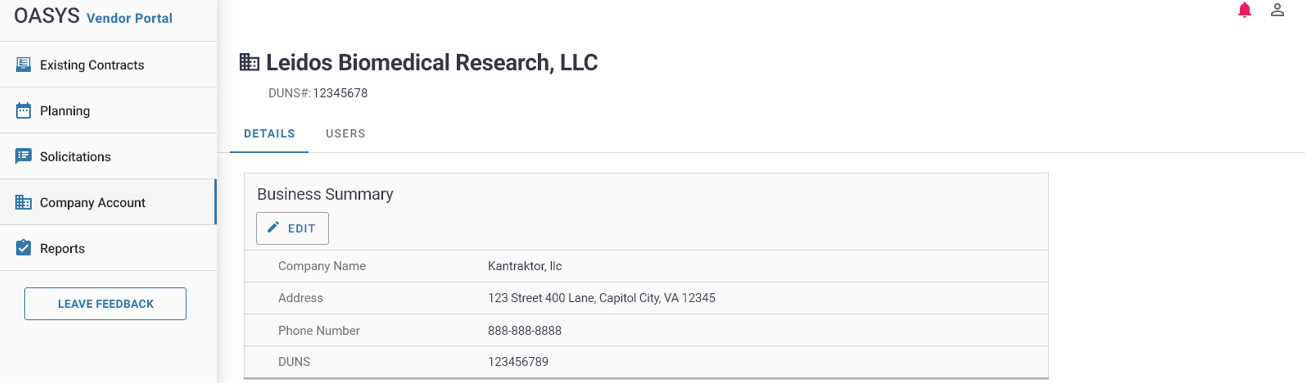 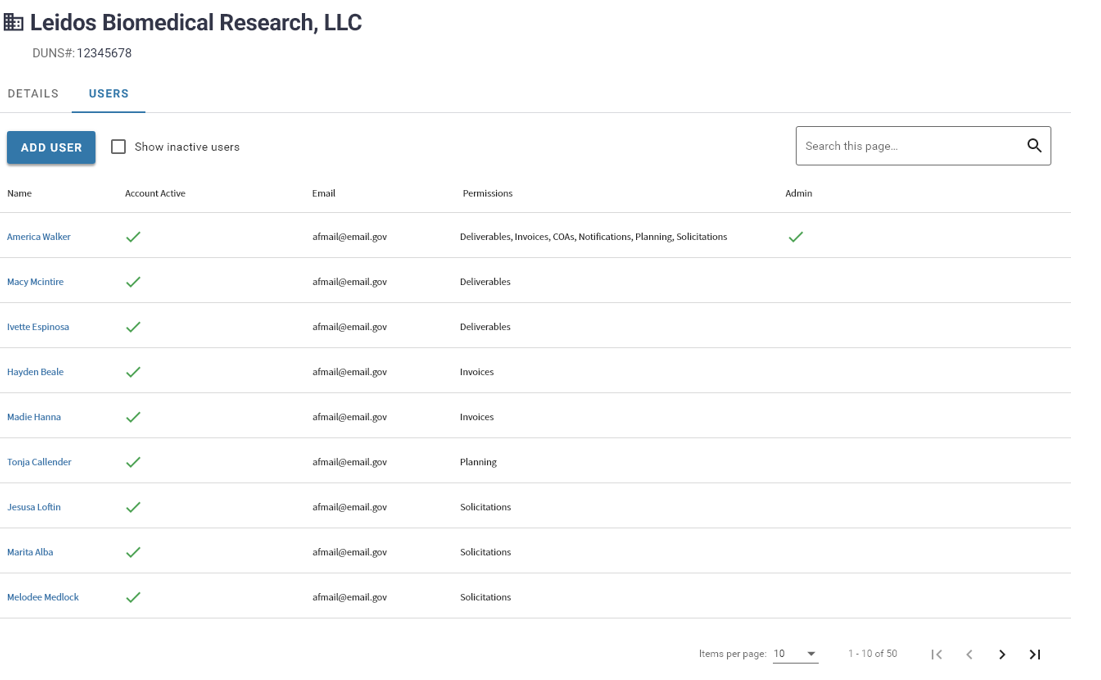 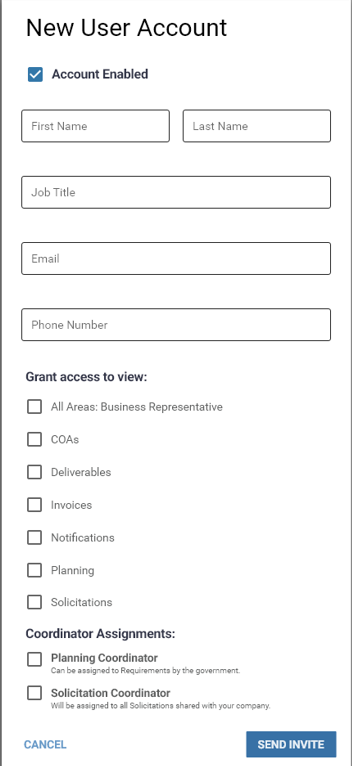 Editing Vendor User Account: 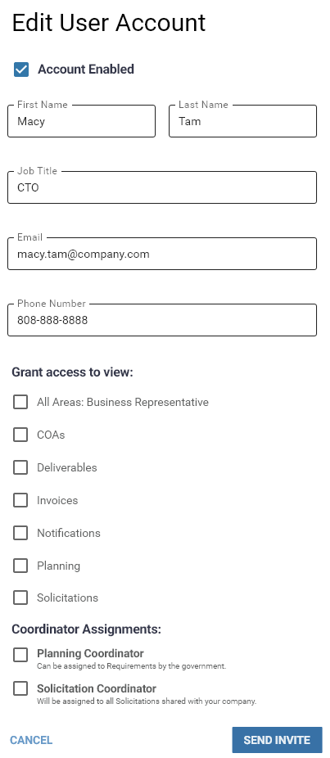 Edit Vendor Assigned Staff 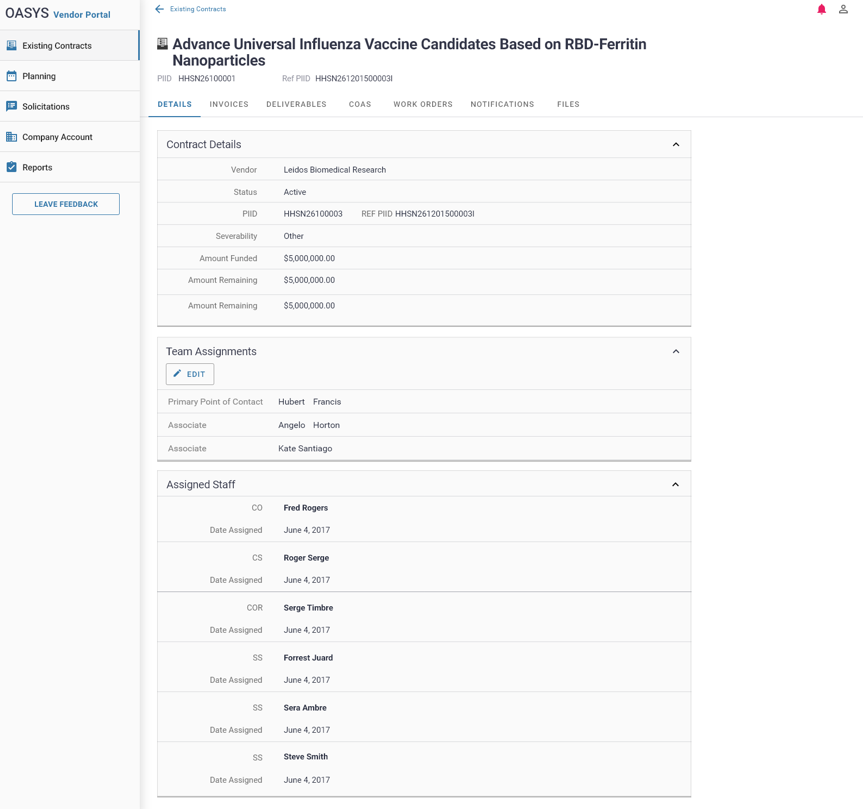 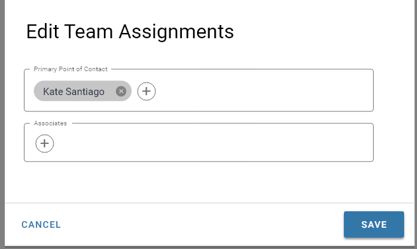 